国际电联无线电通信局发出此行政通函，荣幸地邀请贵主管部门或组织参加将于2014年12月8至12日在国际电联日内瓦总部举办的国际电联2014年世界无线电通信研讨会
（WRS-14）。无线电通信局每两年举办一次世界无线电通信研讨会（WRS），此研讨会为区域性无线电通信研讨会（RRS）周期内的补充活动。WRS处理无线电频谱和卫星轨道的使用问题，并着重研究国际电联《无线电规则》条款的适用情况。会议WRS-14会议将被分为两部分（见附件1）：1	前两天将研究全球和区域层面的频谱管理基本概念以及国际频率登记总表的相关管理程序。此后将审议以下内容：对上届世界无线电通信大会（WRC-12）通过的《无线电规则》的修改，WRC-15的议程。会议还将研究现行的国际频率管理监管框架以及有关地面和空间业务所用频谱的ITU-R建议书和工具，其中包括与国际电联针对频率通知和技术检查而开发的ICT工具有关的基本培训。2	在随后三天将举办多场讲习班，以使与会者按其兴趣做出自行安排，即：在空间和地面业务以及讲座或实践会议之间做出自行选择。这些讲习班将令与会者得以亲身体验国际电联的通知程序以及无线电通信局向成员国和ITU-R部门成员提供的一些软件和电子出版物。口译研讨会期间的讲座和讨论将以国际电联的六种正式语文（阿拉伯文、中文、英文、法文、俄文和西班牙文）进行，并提供同声传译设施。后几天的讲习班将视语文需求和设施的可用情况分组进行。工作方法WRS-14将在“无纸”环境中举办，即：研讨会的进程将在网站上提供。考虑到讲习班期间将有大量的实际工作，因此请与会者携带笔记本电脑，并考虑到在国际电联网站上列出的笔记本最低配置规范：http://www.itu.int/go/WRS-14/laptop-requirements。在特殊情况下，无线电通信局秘书处会尽量在研讨会期间提供数量有限的笔记本电脑，供与会者使用。日程国际电联网站http://www.itu.int/go/WRS-14将提供研讨会的详细日程（包括相应会议厅分配方案），该日程将根据会务信息的变动情况进行更新。研讨会将于12月8日（周一）09:30开始。注册现邀请成员国和ITU-R部门成员、部门准成员和学术成员出席该研讨会。上述机构的代表可免费参与本次研讨会。参加此项活动必须进行提前注册并将仅通过在线方式进行，与会者需通过ITU-R指定联系人（DFP）办理相关事宜。包括研讨会在内的ITU-R活动DFP名单见http://www.itu.int/go/ITU-R/events-registration。网上提前注册工作将于2014年9月8日开始。我们大力提倡与会者进行预先注册。请那些希望修改已注明的DFP或欲了解更多信息的实体通过ITU-R.Registrations@itu.int与ITU-R代表注册处联系。现场制卡和注册工作将自2014年12月8日和9日08:00起在国际电联Montbrillant办公楼
（2 rue de Varembé, 1202, Geneva）主入口处进行。请注意，为获得会议胸卡，与会者须出示通过电子邮件寄送的报名表，并在现场拍摄个人照。签证要求一些国家的公民需要获得签证才能入境瑞士并在此逗留。签证必须至少在计划旅行日期前的六（6）周向驻离贵国最近的瑞士驻外代表团申请和领取。若有需要，DFP在进行与会者在线注册时还必须提出协助办理签证的申请。请给国际电联留出15个工作日提供确认支持。住宿与会者的差旅费和在日内瓦的住宿费均由相关主管部门/组织负担。与会者可通过下列网站了解有关住宿和旅行的必要信息：http://www.itu.int/go/ITU-R/events-registration和www.itu.int/travel。与会补贴鉴于低收入国家面临的财政困难，国际电联将为每个符合条件的国家的代表提供一份与会补贴，并重点满足最不发达国家（LDC）提出的要求。请注意，由于预算资源有限，与会补贴的数量亦有限，因此我们将按先到先得的方式来处理补贴申请。现有资源一旦用尽，补贴的发放亦将停止。与会补贴申请表（附件2）见国际电联网站（http://www.itu.int/go/WRS-14），该表应在2014年10月10日之前提交。	无线电通信局主任
	弗朗索瓦•朗西附件：2件分发：–	国际电联成员国主管部门–	ITU-R部门成员–	ITU-R部门准成员–	ITU-R学术成员–	无线电通信研究组和规则/程序问题特别委员会正、副主席–	无线电通信顾问组正、副主席–	大会筹备会议正、副主席–	无线电规则委员会委员–	国际电联秘书长、电信标准化局主任、电信发展局主任附件 1
初步日程2014年12月8-12日，日内瓦______________无线电通信局（BR）无线电通信局（BR）行政通函CA/217行政通函CA/2172014年8月15日致国际电联成员国主管部门和无线电通信部门成员致国际电联成员国主管部门和无线电通信部门成员致国际电联成员国主管部门和无线电通信部门成员事由：国际电联2014年世界无线电通信研讨会（WRS-14）（2014年12月8-12日，日内瓦）国际电联2014年世界无线电通信研讨会（WRS-14）（2014年12月8-12日，日内瓦）国际电联2014年世界无线电通信研讨会（WRS-14）（2014年12月8-12日，日内瓦）国际电联2014年世界无线电通信研讨会（WRS-14）（2014年12月8-12日，日内瓦）国际电联2014年世界无线电通信研讨会（WRS-14）（2014年12月8-12日，日内瓦）国际电联2014年世界无线电通信研讨会（WRS-14）（2014年12月8-12日，日内瓦）12月8日 周一（日内瓦国际会议中心）12月9日 周二（日内瓦国际会议中心）12月10日 周三（国际电联）12月10日 周三（国际电联）12月11日 周四（国际电联）12月11日 周四（国际电联）12月12日 周五（国际电联）12月12日 周五（国际电联）开幕一般性问题频谱管理国际电联的基本情况；
ITU-R的结构ITU-R研究组和出版物《无线电规则》和程序规则世界无线电通信大会和无线电通信全会（WRC-12和WRC-15）ITU-R研究组；工作、问题《无线电规则》条款的适用通知程序–	空间–	地面空间讲习班地面讲习班空间讲习班地面讲习班空间讲习班地面讲习班《无线电规则》条款的适用引言：台站的国际认可监管框架：国内和国际问题通知程序概况–	空间–	地面《无线电规则》条款的适用无线电通信局出版物和
ICT工具
（前言、国际频率信息通报、数据库等）讲习班概况–	空间–	地面空间讲习班地面讲习班空间讲习班地面讲习班空间讲习班地面讲习班附件 2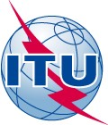 ITU World Radiocommunication Seminar 2014 (WRS-14)
Geneva, 8-12 December 2014附件 2ITU World Radiocommunication Seminar 2014 (WRS-14)
Geneva, 8-12 December 2014附件 2ITU World Radiocommunication Seminar 2014 (WRS-14)
Geneva, 8-12 December 2014附件 2ITU World Radiocommunication Seminar 2014 (WRS-14)
Geneva, 8-12 December 2014附件 2ITU World Radiocommunication Seminar 2014 (WRS-14)
Geneva, 8-12 December 2014附件 2ITU World Radiocommunication Seminar 2014 (WRS-14)
Geneva, 8-12 December 2014Please return to:Administration Service (ADM) ITU/BDT - Geneva SwitzerlandAdministration Service (ADM) ITU/BDT - Geneva SwitzerlandE-mail bdtfellowships@itu.int Tel: +41 22 730 5487 / 5095 Fax: +41 22 730 5778E-mail bdtfellowships@itu.int Tel: +41 22 730 5487 / 5095 Fax: +41 22 730 5778Request for a fellowship to be submitted before 10 October 2014Request for a fellowship to be submitted before 10 October 2014Request for a fellowship to be submitted before 10 October 2014Request for a fellowship to be submitted before 10 October 2014Request for a fellowship to be submitted before 10 October 2014Participation of women is encouragedParticipation of women is encouragedCountry		Name of the Administration or Organization		Mr. / Ms.				   		(family name)	(given name)Title _________________________________________________________________	Country		Name of the Administration or Organization		Mr. / Ms.				   		(family name)	(given name)Title _________________________________________________________________	Country		Name of the Administration or Organization		Mr. / Ms.				   		(family name)	(given name)Title _________________________________________________________________	Country		Name of the Administration or Organization		Mr. / Ms.				   		(family name)	(given name)Title _________________________________________________________________	Country		Name of the Administration or Organization		Mr. / Ms.				   		(family name)	(given name)Title _________________________________________________________________	Address ________________________________________________________________________________________________		________________________________________________________________________________________________

Tel.:	___________________________________     Fax:  _________________________________________________

e-mail:	_______________________________________________________________PASSPORT INFORMATION :Date of birth	_______________________________________________	Nationality			Passport number		Date of issue			In (place)			Valid until (date)		Address ________________________________________________________________________________________________		________________________________________________________________________________________________

Tel.:	___________________________________     Fax:  _________________________________________________

e-mail:	_______________________________________________________________PASSPORT INFORMATION :Date of birth	_______________________________________________	Nationality			Passport number		Date of issue			In (place)			Valid until (date)		Address ________________________________________________________________________________________________		________________________________________________________________________________________________

Tel.:	___________________________________     Fax:  _________________________________________________

e-mail:	_______________________________________________________________PASSPORT INFORMATION :Date of birth	_______________________________________________	Nationality			Passport number		Date of issue			In (place)			Valid until (date)		Address ________________________________________________________________________________________________		________________________________________________________________________________________________

Tel.:	___________________________________     Fax:  _________________________________________________

e-mail:	_______________________________________________________________PASSPORT INFORMATION :Date of birth	_______________________________________________	Nationality			Passport number		Date of issue			In (place)			Valid until (date)		Address ________________________________________________________________________________________________		________________________________________________________________________________________________

Tel.:	___________________________________     Fax:  _________________________________________________

e-mail:	_______________________________________________________________PASSPORT INFORMATION :Date of birth	_______________________________________________	Nationality			Passport number		Date of issue			In (place)			Valid until (date)		CONDITIONSCONDITIONSCONDITIONSCONDITIONSCONDITIONS1. One fellowship per eligible country (request will be revised in first come-first served and fellowships granted until exhausting resources)1. One fellowship per eligible country (request will be revised in first come-first served and fellowships granted until exhausting resources)1. One fellowship per eligible country (request will be revised in first come-first served and fellowships granted until exhausting resources)1. One fellowship per eligible country (request will be revised in first come-first served and fellowships granted until exhausting resources)1. One fellowship per eligible country (request will be revised in first come-first served and fellowships granted until exhausting resources)2. One return ECO class air ticket by the most direct/economical route.2. One return ECO class air ticket by the most direct/economical route.2. One return ECO class air ticket by the most direct/economical route.2. One return ECO class air ticket by the most direct/economical route.2. One return ECO class air ticket by the most direct/economical route.3. A daily allowance to cover accommodation, meals and incidental expense.3. A daily allowance to cover accommodation, meals and incidental expense.3. A daily allowance to cover accommodation, meals and incidental expense.3. A daily allowance to cover accommodation, meals and incidental expense.3. A daily allowance to cover accommodation, meals and incidental expense.4. Imperative that fellows be present first day/end of the Seminar.4. Imperative that fellows be present first day/end of the Seminar.4. Imperative that fellows be present first day/end of the Seminar.4. Imperative that fellows be present first day/end of the Seminar.4. Imperative that fellows be present first day/end of the Seminar.Signature of fellowship candidate			Date		Signature of fellowship candidate			Date		Signature of fellowship candidate			Date		Signature of fellowship candidate			Date		Signature of fellowship candidate			Date		TO VALIDATE FELLOWSHIP REQUEST, NAME AND SIGNATURE OF CERTIFYING OFFICIAL DESIGNATING PARTICIPANT MUST BE COMPLETED BELOW WITH OFFICIAL STAMP.Signature  ___________________________________________________  Date   _____________________________________TO VALIDATE FELLOWSHIP REQUEST, NAME AND SIGNATURE OF CERTIFYING OFFICIAL DESIGNATING PARTICIPANT MUST BE COMPLETED BELOW WITH OFFICIAL STAMP.Signature  ___________________________________________________  Date   _____________________________________TO VALIDATE FELLOWSHIP REQUEST, NAME AND SIGNATURE OF CERTIFYING OFFICIAL DESIGNATING PARTICIPANT MUST BE COMPLETED BELOW WITH OFFICIAL STAMP.Signature  ___________________________________________________  Date   _____________________________________TO VALIDATE FELLOWSHIP REQUEST, NAME AND SIGNATURE OF CERTIFYING OFFICIAL DESIGNATING PARTICIPANT MUST BE COMPLETED BELOW WITH OFFICIAL STAMP.Signature  ___________________________________________________  Date   _____________________________________TO VALIDATE FELLOWSHIP REQUEST, NAME AND SIGNATURE OF CERTIFYING OFFICIAL DESIGNATING PARTICIPANT MUST BE COMPLETED BELOW WITH OFFICIAL STAMP.Signature  ___________________________________________________  Date   _____________________________________